Instrukcja użytkowania i kontroli wyposażenia do zabawyUrządzenie należy skontrolować pod kątem prawidłowego działania i bezpieczeństwa, w szczególności podanymi poniżej punktami:Urządzenie należy skontrolować pod kątem prawidłowego działania i bezpieczeństwa, w szczególności podanymi poniżej punktami:Urządzenie należy skontrolować pod kątem prawidłowego działania i bezpieczeństwa, w szczególności podanymi poniżej punktami:Plac zabaw.................................................Data instalacji.............................................Kontrole zależą od rodzaju sprzętu.Urządzenia z częściami ruchomymi muszą być kontrolowane co najmniej dwa razy w roku, urządzenia statyczne co najmniej raz w roku.Odstępy między pracami konserwacyjnymi i kontrolami zależą zasadniczo od:1. lokalizacji2. użytkowania3. częstotliwości stosowania4. ewentualnego wandalizmuWięcej szczegółów można znaleźć w części "Ogólne" instrukcji obsługi technicznej.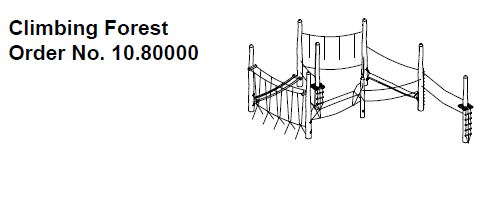 Stabilność konstrukcjiUrządzenie przeszło kontrolę: V- tak Lub X- nie UwagiPlac zabaw.................................................Data instalacji.............................................Kontrole zależą od rodzaju sprzętu.Urządzenia z częściami ruchomymi muszą być kontrolowane co najmniej dwa razy w roku, urządzenia statyczne co najmniej raz w roku.Odstępy między pracami konserwacyjnymi i kontrolami zależą zasadniczo od:1. lokalizacji2. użytkowania3. częstotliwości stosowania4. ewentualnego wandalizmuWięcej szczegółów można znaleźć w części "Ogólne" instrukcji obsługi technicznej.2 razy w roku należy sprawdzić fundamentowanie pod kątem stabilności konstrukcji i poszczególnych elementów: a. korozji elementów stalowychb. Wytrzymałości kotwiczenia do podłoża c. stanu fundamentów betonowych. W celu sprawdzenia powyższych punktów należy odkopać fundamenty i przeprowadzić ich kontrolę. Plac zabaw.................................................Data instalacji.............................................Kontrole zależą od rodzaju sprzętu.Urządzenia z częściami ruchomymi muszą być kontrolowane co najmniej dwa razy w roku, urządzenia statyczne co najmniej raz w roku.Odstępy między pracami konserwacyjnymi i kontrolami zależą zasadniczo od:1. lokalizacji2. użytkowania3. częstotliwości stosowania4. ewentualnego wandalizmuWięcej szczegółów można znaleźć w części "Ogólne" instrukcji obsługi technicznej.2. Sprawdzić wszystkie śruby, w razie potrzeby dokręcić. Plac zabaw.................................................Data instalacji.............................................Kontrole zależą od rodzaju sprzętu.Urządzenia z częściami ruchomymi muszą być kontrolowane co najmniej dwa razy w roku, urządzenia statyczne co najmniej raz w roku.Odstępy między pracami konserwacyjnymi i kontrolami zależą zasadniczo od:1. lokalizacji2. użytkowania3. częstotliwości stosowania4. ewentualnego wandalizmuWięcej szczegółów można znaleźć w części "Ogólne" instrukcji obsługi technicznej.DrewnoUrządzenie przeszło kontrolę: V- tak Lub X- nie UwagiPlac zabaw.................................................Data instalacji.............................................Kontrole zależą od rodzaju sprzętu.Urządzenia z częściami ruchomymi muszą być kontrolowane co najmniej dwa razy w roku, urządzenia statyczne co najmniej raz w roku.Odstępy między pracami konserwacyjnymi i kontrolami zależą zasadniczo od:1. lokalizacji2. użytkowania3. częstotliwości stosowania4. ewentualnego wandalizmuWięcej szczegółów można znaleźć w części "Ogólne" instrukcji obsługi technicznej.3. Sprawdzić, czy nie ma zgnilizny i w razie potrzeby wyrównać odpryski, zaokrąglić ostre krawędzie i pęknięcia za pomocą papieru ściernego/scyzoryka. 4. Zaleca się raz do roku wykonanie badania słupów w dolnej części nad fundamentem za pomocą rezystografu . Plac zabaw.................................................Data instalacji.............................................Kontrole zależą od rodzaju sprzętu.Urządzenia z częściami ruchomymi muszą być kontrolowane co najmniej dwa razy w roku, urządzenia statyczne co najmniej raz w roku.Odstępy między pracami konserwacyjnymi i kontrolami zależą zasadniczo od:1. lokalizacji2. użytkowania3. częstotliwości stosowania4. ewentualnego wandalizmuWięcej szczegółów można znaleźć w części "Ogólne" instrukcji obsługi technicznej.4. Zaleca się raz w roku nanosić wosk parafinowy na powierzchnię urządzenia, zwłaszcza w partiach położonych w pobliżu gruntu i na wierzchołki słupów pionowych. Wosk dostępny na zamówienie, patrz nr porządkowy 0.90100,1 litr.Plac zabaw.................................................Data instalacji.............................................Kontrole zależą od rodzaju sprzętu.Urządzenia z częściami ruchomymi muszą być kontrolowane co najmniej dwa razy w roku, urządzenia statyczne co najmniej raz w roku.Odstępy między pracami konserwacyjnymi i kontrolami zależą zasadniczo od:1. lokalizacji2. użytkowania3. częstotliwości stosowania4. ewentualnego wandalizmuWięcej szczegółów można znaleźć w części "Ogólne" instrukcji obsługi technicznej.Metalowe łączeniaUrządzenie przeszło kontrolę: V- tak Lub X- nie UwagiPlac zabaw.................................................Data instalacji.............................................Kontrole zależą od rodzaju sprzętu.Urządzenia z częściami ruchomymi muszą być kontrolowane co najmniej dwa razy w roku, urządzenia statyczne co najmniej raz w roku.Odstępy między pracami konserwacyjnymi i kontrolami zależą zasadniczo od:1. lokalizacji2. użytkowania3. częstotliwości stosowania4. ewentualnego wandalizmuWięcej szczegółów można znaleźć w części "Ogólne" instrukcji obsługi technicznej.6. Sprawdzić, stan łańcuchów mocujących siatkę oraz stan samej siatki. Jeżeli na elementach mocujących ze stali pojawiły się ostre krawędzie, to należy je wyrównać szlifując na gładko. 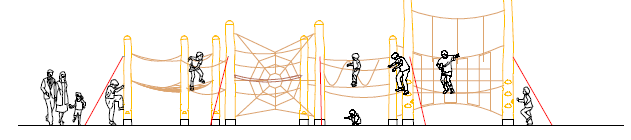 7. Skontrolować stan liny/siatki bezpieczeństwa – elementy wykazujące oznaki dużego zużycia musza być wymienione na nowe.Naprawa nie jest wykonywana, nadal można grać na sprzęcie.Naprawa nie jest wykonywana, sprzęt jest wyłączany z użytkowania.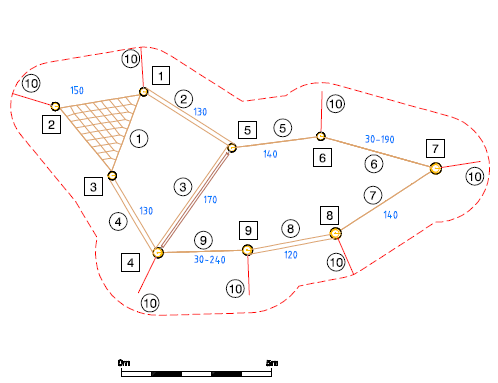 Wszystkie wykonane prace, wszystko jest w porządku.Lista elementów urządzenia (zgodnie z oznaczeniami na rysunku)Urządzenie przeszło kontrolę: V- tak Lub X- nie UwagiSłup SłupSłupSłupSłupSłupSłupSłupSłupOlinowanie urządzeniaUrządzenie przeszło kontrolę: V- tak Lub X- nie UwagiSiatka trójkątna mocowana do 3 słupówLiny pomiędzy słupami 1 i 5 L Lina kokosowa i poręcz pomiędzy słupami 4 i 5Liny pomiędzy słupami 3 i 4 Liny pomiędzy słupami 5 i 6Siatka pomiędzy słupami 6 i 7Liny pomiędzy słupami 7 i 8Liny pomiędzy słupami 8 i 9Sieć pajęcza pomiędzy słupami 4 i 9Konserwacja przeprowadzona przez: Data......................................................................................